    (สำเนา) 	บันทึกข้อความ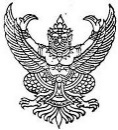 ส่วนงาน   ศูนย์วิจัยและพัฒนากฎหมาย (โครงการวิจัย) คณะนิติศาสตร์   โทร. 42921         ที่   ศธ 6593 (5.7)/	วันที่           เดือน                    พ.ศ.                  เรื่อง   รายงานผลการกำหนดราคากลางจ้างเหมา   (ระบุว่าจ้างเหมาทำเรื่องใด)	
เรียน	คณบดีคณะนิติศาสตร์	ตามหนังสือที่ ศธ 6593(5.7)/ 	 ลงวันที่ 			  โครงการวิจัย เรื่อง 		(ชื่อโครงการวิจัย)			  ได้รับอนุมัติให้แต่งตั้งคณะกรรมการกำหนดราคากลางจ้างเหมา 		(ระบุว่าจ้างเหมาทำเรื่องใด)		 		 งบประมาณ 	จำนวนเงินเป็นตัวเลข	บาท (จำนวนเงินเป็นตัวอักษร) นั้น 					เพื่อให้เป็นไปตามแนวทางการเปิดเผยข้อมูลรายละเอียดราคากลางตามมติคณะรัฐมนตรีเมื่อวันที่ 12 กุมภาพันธ์ 2556 และได้ตรวจสอบราคามาตรฐานครุภัณฑ์ จากสำนักมาตรฐานงบประมาณ สำนักงบประมาณ และจากราคาท้องตลาดประกอบภาวะเศรษฐกิจปัจจุบัน และตามข้อบังคับมหาวิทยาลัยเชียงใหม่ว่าด้วยการพัสดุ พ.ศ. 2551 ข้อ 15 โดยจัดทำราคากลางและรายละเอียดของพัสดุที่จัดจ้างดังกล่าวเสร็จเรียบร้อยแล้ว ดังนั้นคณะกรรมการฯ จึงมีมติเห็นชอบกำหนดราคากลางการจ้างเหมา		(ระบุว่าจ้างเหมาทำเรื่องใด)		 	 ในวงเงิน 	จำนวนเงินเป็นตัวเลข	บาท (จำนวนเงินเป็นตัวอักษร)		จึงเรียนมาเพื่อโปรดพิจารณาอนุมัติกำหนดราคากลางดังกล่าว				(ลงชื่อ)					ประธานกรรมการ					(     ชื่อ-นามสกุล หัวหน้าโครงการ	)				(ลงชื่อ)					กรรมการ				   (ชื่อนามสกุล อาจารย์ร่วมโครงการ หรือ บุคลากรของคณะ)				(ลงชื่อ)					กรรมการและเลขานุการ					(	นายทินกฤต นุตวงษ์	)ตารางแสดงวงเงินงบประมาณที่ได้รับจัดสรรและราคากลาง (ราคาอ้างอิง)ในการจัดซื้อจัดจ้างที่มิใช่งานก่อสร้าง1.ชื่อโครงการ   ....................................................................................................  หน่วยงานเจ้าของโครงการ    ...........................................................................2.วงเงินงบประมาณที่ได้รับ ......................................... บาท 3.วันที่กำหนดราคากลาง (ราคาอ้างอิง)    .....................................................  เป็นเงิน ............................ บาท ราคา/หน่วย (ถ้ามี)  ................................ บาท4.แหล่งที่มาของราคากลาง (ราคาอ้างอิง)  1. ............................................................  2. ...........................................................  3. .......................................................... 5.รายชื่อเจ้าหน้าที่ผู้กำหนดราคากลาง  1. ............................................................  2. ...........................................................  3. ..........................................................